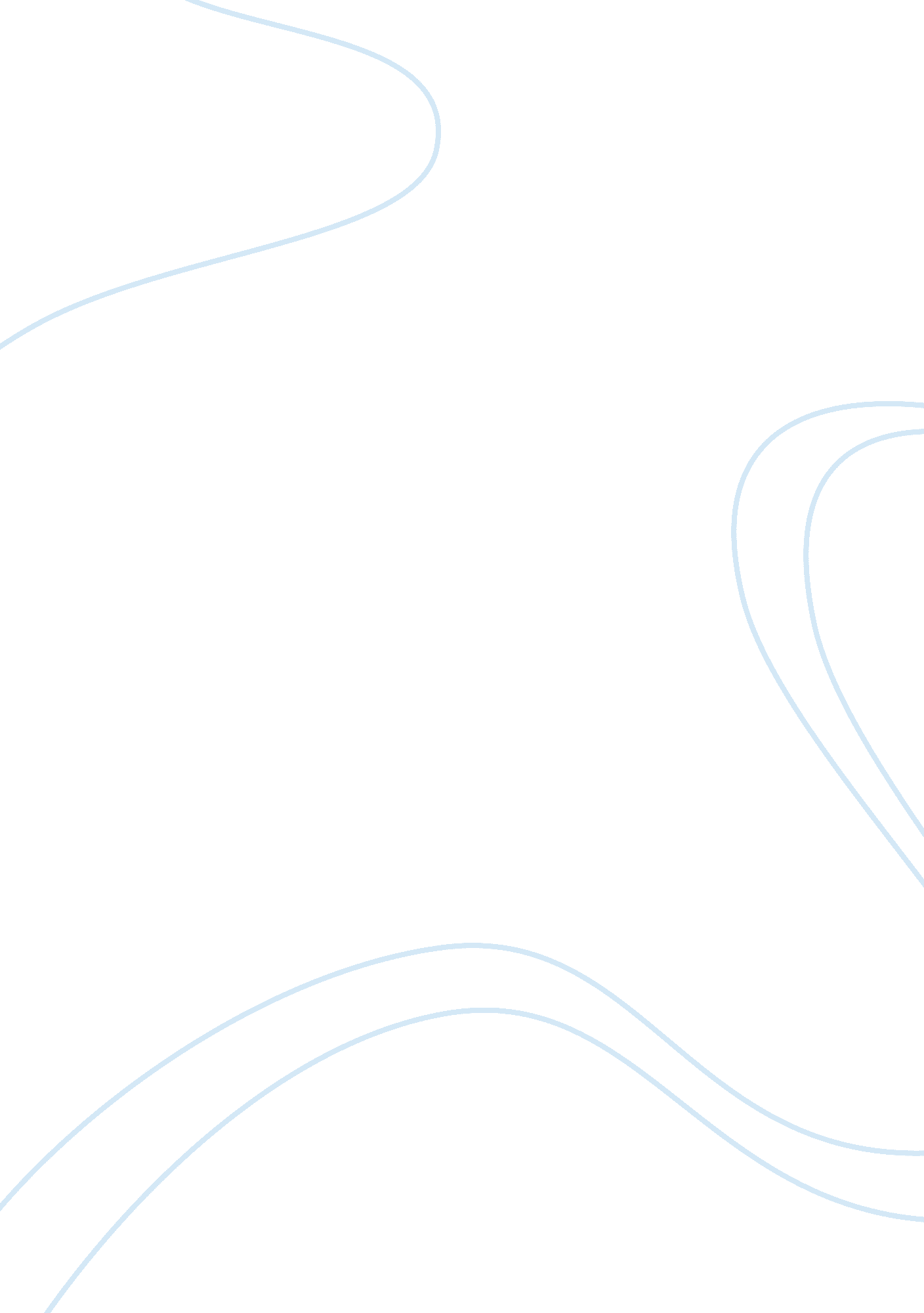 Criticism or feedback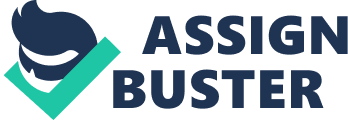 Feedback or Criticisms As I moved to New York, one of the most difficult criticism or feedback I have received relates to my language and communication skills. As a nonnative student from Russia, I found it hard to simulate the accent or the way Americans speak their languages. When someone heard me speak their language, they usually recognize, “ You are not American, are you”? It gave me an impression that to achieve set personal and professional goals, I must strive hard in every endeavor, especially in learning a second language and in honing communication skills. I enrolled in CUNY John Jay College and take liberal arts classes. I was so eager to prove myself that I can improve my language and communication skills. I excelled academically despite being a nonnative student from Russia. I achieved a GPA of 3. 9 through my determination and diligent work, and was honored to be on the Dean’s List. From this experience, I learned that dedication, determination, and willingness to improve matters most to achieve one’s dreams. I learned that even though one is not acquainted with a second language or a different culture, one can still adapt and adjust and become equally competitive. I also learned that difficulties make a stronger person because in every step the way, encountering obstacles that challenge a person, actually are disguised as opportunities to develop character and perseverance. Being a leader requires a strong will and patience to achieve what one really wants. To be a leader of a multi-group, one needs to lead oneself towards greater heights before one can influence others in achieving their dreams. 